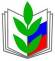  ___________________________________________________________Президиум                                        П О С Т А Н О В Л Е Н И Е от «20» июня 2018г.                         г. Элиста                              Пр. № 17«О проекте ФЗ «О внесении измененийв отдельные законодательные акты РФпо вопросам назначения и выплаты пенсий»         Правительством РФ одобрен и внесён на рассмотрение в Государственную Думу проект Федерального закона «О внесении изменении в отдельные законодательные акты РФ по вопросам назначения и выплаты пенсий», где с 1 января 2019 года рассматривается поэтапное повышение пенсионного возраста. Для мужчин предлагается возраст для выхода на пенсию 65 лет, для женщин – 63 года.	Позиция профсоюзов заключается в том, что на сегодня в России еще не созданы необходимые условия, позволяющие ставить вопрос повышения пенсионного возраста.	Одной из основных причин является состояния здоровья населения. Средняя продолжительность активной жизни, дающей возможность выполнять трудовые функции в старших возрастах в России ниже, чем у многих развитых стран. Особенно это касается мужского населения, 43% которого не доживает до 65 лет. Для основной массы населения по-прежнему стоят проблемы в области охраны здоровья, доступности качественной медицинской помощи, лекарственных препаратов, а также профилактики заболеваний. В связи с тем, что повышение продолжительности жизни предполагается обеспечить в 2024 году, очевидно, что инициирование вопроса повышения пенсионного возраста с 2019 года преждевременно.	Другой очевидной проблемой для повышения пенсионного возраста является трудоустройство. Сегодня средняя пенсия в России около 14 тысяч рублей. Пенсионеры вынуждены работать до глубокой старости. Но трудоустроиться в шестьдесят лет далеко не просто. Уже сейчас работодатели отсеивают возможных кандидатов по возрастному цензу – не выше 45 лет. Система переподготовки кадров в России отсутствует. Автоматизация некоторых отраслей экономики уже сейчас позволяет работодателям отказаться от работников. В дальнейшем этот процесс будет только увеличиваться. В результате мы получим миллионы нищих пожилых людей, не имеющих ни пенсий, ни зарплат.	Угрозой для государственной пенсионной системы профсоюзы видят в явлении «работающих бедных», чье финансовое положение не мотивирует людей заботиться о дальнейших перспективах, к которым, безусловно, относится пенсионное обеспечение. Многие, желая поправить своё материальное положение, соглашаются на условия работодателей, получая заработную плату по «серой схеме».	Гораздо более серьезной проблемой является теневая занятость.	По оценке Росстата, теневой фонд оплаты труда составляет 10 трлн. руб. в год. Потери Пенсионного фонда – 22%, или 2,5 трлн. рублей. Государству необходимо принимать меры по легализации трудовых отношений.	Требует определенного переосмысливания нормативная база, в том числе, по ряду законов, принятых в последние двадцать пять лет. Страной до настоящего времени не ратифицирована ни одна из конвенций, регулирующих сферу социальной защиты работающих.     Учитывая значимость данного законопроекта, затрагивающего социально – трудовые права абсолютного большинства наёмных работников Президиум  рескома профсоюза  ПОСТАНОВЛЯЕТ: Поддержать заявление Федерации Профсоюзов Калмыкии «О проекте ФЗ «О внесении изменений в отдельные законодательные акты РФ по вопросам назначения и выплаты пенсий»;Горрайкомам профсоюза образования довести позицию ФНПР и ФПК по повышению пенсионного возраста до членов Профсоюза, организовать и провести собрания в первичных профсоюзных организациях и обсуждения на заседаниях профсоюзных органов. Информацию о проводимых мероприятиях, а также принятые решения в оперативном порядке направлять в реском профсоюза образования и науки для поддержки консолидированной позиции профсоюзов; Принять участие во встречах с руководством республики и информировать его о позиции профсоюзов;Поддержать требование ФПК о созыве внеочередного (экстренного) заседания Республиканской трехсторонней комиссии по регулированию социально – трудовых отношений, на которой довести до социальных партнеров позицию профсоюзов;Довести позицию профсоюзных организаций, членов профсоюзов Республики Калмыкия до Президента Российской Федерации, Правительства Российской Федерации, Федерального Собрания Российской Федерации;Контроль за выполнением настоящего постановления возложить на  председателя рескома Профсоюза образования и науки  Коокуеву Антонину Ивановну.Председатель республиканской         организации Профсоюза                                                А. И. КоокуеваПРОФСОЮЗ РАБОТНИКОВ НАРОДНОГО ОБРАЗОВАНИЯ И НАУКИ РОССИЙСКОЙ ФЕДЕРАЦИИ (ОБЩЕРОССИЙСКИЙ ПРОФСОЮЗ ОБРАЗОВАНИЯ)КАЛМЫЦКАЯ РЕСПУБЛИКАНСКАЯ ОРГАНИЗАЦИЯРЕСПУБЛИКАНСКИЙ КОМИТЕТ ПРОФСОЮЗА
. Элиста,  ул. Ленина, д.249, к.501, 502, 503                 
тел. (8-84722) 3-47-76;  4-05-02; 4-00-32.    E-mail: kalmprofobr@yandex.ru.  www.eseur.ruПРОФСОЮЗ РАБОТНИКОВ НАРОДНОГО ОБРАЗОВАНИЯ И НАУКИ РОССИЙСКОЙ ФЕДЕРАЦИИ (ОБЩЕРОССИЙСКИЙ ПРОФСОЮЗ ОБРАЗОВАНИЯ)КАЛМЫЦКАЯ РЕСПУБЛИКАНСКАЯ ОРГАНИЗАЦИЯРЕСПУБЛИКАНСКИЙ КОМИТЕТ ПРОФСОЮЗА
. Элиста,  ул. Ленина, д.249, к.501, 502, 503                 
тел. (8-84722) 3-47-76;  4-05-02; 4-00-32.    E-mail: kalmprofobr@yandex.ru.  www.eseur.ru